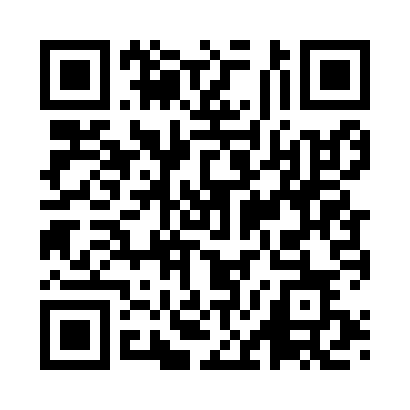 Prayer times for Assisi, ItalyWed 1 May 2024 - Fri 31 May 2024High Latitude Method: Angle Based RulePrayer Calculation Method: Muslim World LeagueAsar Calculation Method: HanafiPrayer times provided by https://www.salahtimes.comDateDayFajrSunriseDhuhrAsrMaghribIsha1Wed4:116:031:076:058:119:562Thu4:096:011:066:058:129:573Fri4:076:001:066:068:139:594Sat4:055:591:066:078:1410:015Sun4:035:571:066:078:1610:026Mon4:015:561:066:088:1710:047Tue4:005:551:066:098:1810:068Wed3:585:541:066:098:1910:079Thu3:565:521:066:108:2010:0910Fri3:545:511:066:118:2110:1111Sat3:525:501:066:118:2210:1312Sun3:505:491:066:128:2310:1413Mon3:485:481:066:138:2410:1614Tue3:475:471:066:138:2610:1815Wed3:455:461:066:148:2710:1916Thu3:435:451:066:148:2810:2117Fri3:425:441:066:158:2910:2318Sat3:405:431:066:168:3010:2419Sun3:385:421:066:168:3110:2620Mon3:375:411:066:178:3210:2821Tue3:355:401:066:178:3310:2922Wed3:345:391:066:188:3410:3123Thu3:325:381:066:198:3510:3224Fri3:315:381:066:198:3610:3425Sat3:295:371:076:208:3710:3526Sun3:285:361:076:208:3710:3727Mon3:265:361:076:218:3810:3828Tue3:255:351:076:218:3910:4029Wed3:245:341:076:228:4010:4130Thu3:235:341:076:228:4110:4331Fri3:215:331:076:238:4210:44